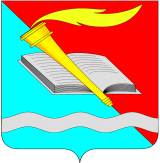  администрация Фурмановского  муниципального районаПОСТАНОВЛЕНИЕ                                                      от 15.05.2020                              № 350г. ФурмановО внесении изменений в постановление администрации Фурмановского муниципального района от 12.05.2015 № 323 «Об утверждении административного регламента предоставления муниципальной услуги «Предоставление информации о текущей успеваемости учащегося в муниципальном образовательном учреждении, ведение электронного дневника и электронного журнала успеваемости»В соответствии со статьей 15 Федерального закона от 06.10.2003 № 131-ФЗ «Об общих принципах организации органов местного самоуправления в Российской Федерации», Федеральным законом от 29.12.2012 № 273-ФЗ «Об образовании в Российской Федерации», Федеральным законом от 27.07.2010 № 210-ФЗ «Об организации предоставления государственных и муниципальных услуг», в целях приведения в соответствии с требованиями действующего законодательствап о с т а н о в л я е т:1. Утвердить изменения в приложение № 1 к постановлению администрации Фурмановского муниципального района от 12.05.2015 № 323 «Об утверждении административного регламента предоставления муниципальной услуги «Предоставление информации о текущей успеваемости учащегося в муниципальном образовательном учреждении, ведение электронного дневника и электронного журнала успеваемости» административный регламент предоставления муниципальной услуги «Предоставление информации о текущей успеваемости учащегося в муниципальном образовательном учреждении, ведение электронного дневника и электронного журнала успеваемости»:   1.1. Дополнить подпункт 2.11.1 раздела 2 «Стандарт предоставления услуги» абзацем вторым следующего содержания:«Доступ Заявителя к местам приема заявлений должен быть беспрепятственным (доступ в организацию в соответствии с пропускным режимом). Доступ заявителя – инвалида – с учетом требований законодательства Российской Федерации о социальной защите инвалидов.».1.2. Дополнить пункт 5.1 раздела 5 «Досудебный (внесудебный) порядок обжалования решений и действий (бездействия) муниципального образовательного учреждения, предоставляющего муниципальную услугу, а также его должностных лиц» подпунктами 8 – 10 следующего содержания:«8) нарушение срока или порядка выдачи документов по результатам предоставления муниципальной услуги;9) приостановление предоставления муниципальной услуги, если основания приостановления не предусмотрены федеральными законами и принятыми в соответствии с ними иными нормативными правовыми актами Российской Федерации, законами и иными нормативными правовыми актами субъектов Российской Федерации, муниципальными правовыми актами;10) требование у заявителя при предоставлении муниципальной услуги документов или информации, отсутствие и (или) недостоверность которых не указывались при первоначальном отказе в приеме документов, необходимых для предоставления муниципальной услуги.».1.3. Дополнить пункт 5.6 раздела 5 «Досудебный (внесудебный) порядок обжалования решений и действий (бездействия) муниципального образовательного учреждения, предоставляющего муниципальную услугу, а также его должностных лиц» подпунктами 3, 4 следующего содержания:«3) в случае признания жалобы подлежащей удовлетворению в ответе заявителю дается информация о действиях, осуществляемых органом, предоставляющим муниципальную услугу, в целях незамедлительного устранения выявленных нарушений при оказании муниципальной услуги, а также приносятся извинения за доставленные неудобства и указывается информация о дальнейших действиях, которые необходимо совершить заявителю в целях получения муниципальной услуги.4) в случае признания жалобы не подлежащей удовлетворению в ответе заявителю даются аргументированные разъяснения о причинах принятого решения, а также информация о порядке обжалования принятого решения.».2. Опубликовать постановление на официальном сайте муниципального учреждения отдела образования администрации Фурмановского муниципального района Ивановской области в сети Интернет.3. Постановление вступает в силу с момента подписания.4. Контроль за выполнением постановления возложить на заместителя главы администрации Фурмановского муниципального района С.А.Окунева.Глава Фурмановскогомуниципального района                                                                  Р.А.СоловьевИ.Ю.Саломатина22353